Nivel Básico 1Totem 1 + cuaderno de ejercicios  (Hachette-Sgel)                Version Espagne 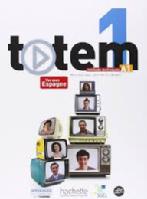 ISBN 978-2-01-156061-2  (libro)ISBN 978-2-01-156062-9 (cuaderno)                  
Nivel Básico 2 Totem 2 + cuaderno de ejercicios (Hachette-Sgel)   Version EspagneISBN 9782-01-156063-6 (libro)
ISBN 978-2-01-156064-3 (cuaderno)Nivel Intermedio 1Totem 3 + cuaderno de ejercicios (Hachette-Sgel)    Version Espagne ISBN 9782-01-401565-2 (libro)
ISBN 978-2-01-401566-9 (cuaderno)Nivel Intemedio 2 Le Nouvel Édito. Niveau B1. Méthode de français + Cahier d'exercices (Ed. Didier- Edelsa)                                                                                     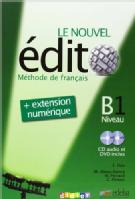 Nivel Avanzado 1Édito 2015, 3e édition. Niveau B2. Méthode de français + Cahier d'exercices (Didier-Edelsa)
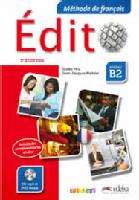 Nivel Avanzado 2
              Le Nouvel Édito. Niveau B2 + Cahier d'exercices (Didier - Edelsa)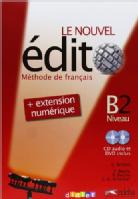 